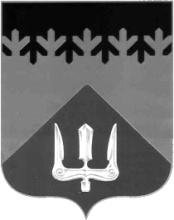 СОВЕТ ДЕПУТАТОВВОЛХОВСКОГО МУНИЦИПАЛЬНОГО РАЙОНА ЛЕНИНГРАДСКОЙ ОБЛАСТИРЕШЕНИЕот  15  апреля 2021  года                                                                                    №  14Рассмотрев заявление депутата Совета депутатов Волховского муниципального района Петрова Р.А., руководствуясь Положением о Молодежном парламенте Ленинградской области, Совет депутатов Волховского муниципального района Ленинградской областирешил:1. Избрать в состав Молодежного парламента Ленинградской области представителя Волховского муниципального района:МИХАЛЕВА  Дмитрия  Владимировичадепутата Совета депутатов муниципального образования Староладожское сельское поселение Волховского муниципального района.2. Настоящее решение вступает в силу со дня его принятия.3. Направить настоящее решение Председателю Законодательного собрания Ленинградской области Бебенину С.М.Заместитель главыВолховского муниципального районаЛенинградской области                                                                           Налетов А.А.Об избрании представителя Волховского муниципального района в состав Молодежного парламента Ленинградской области 